Почта запустила безналичную оплату доставки в удобный день из отделенияТеперь доставку посылки из отделения Почты можно оплатить банковской картой в мобильном приложении и на сайте компании. Услуга стоит 100 рублей и доступна по всей России.Курьер принесёт посылку в выбранную дату. Для этого на сайте или в мобильном приложении Почты нужно указать способ получения «в удобный день» и желаемую дату доставки.   «Доставка из отделения — популярная почтовая услуга. Но до недавнего времени оплатить её можно было только наличными, которые не у всех есть под рукой. Мы подключили безналичную оплату, чтобы у получателей был выбор из разных платежных инструментов. А также доработали интерфейс мобильного приложения, чтобы клиенты могли сразу увидеть свободные слоты доставки», — сказал руководитель департамента по развитию продукта «Последняя миля» Почты России Сурен Аракелян.В ноябре Почта запустила оплату доставки из отделения через систему быстрых платежей (СБП). Компания планирует, что до конца 2023 г. через СБП можно будет оплачивать все онлайн- и офлайн-услуги.Клиентам Почты в Москве, Санкт-Петербурге, Казани, Самаре, Волгограде, Екатеринбурге, Новосибирске и Нижнем Новгороде также доступна срочная доставка из отделения. Оплатить услугу можно на сайте или в мобильном приложении Почты. До конца года она появится ещё в нескольких крупных городах России. АО «Почта России» —  крупнейший федеральный почтовый и логистический оператор страны и седьмая в мире компания по количеству точек обслуживания клиентов. Больше половины почтовых отделений находятся в малых населённых пунктах. Для компаний электронной торговли Почта упростила и полностью перевела в онлайн процесс подключения к своим услугам. А также запустила комплекс логистических сервисов, например, сбор товаров с помощью курьера и их доставку до склада маркетплейса или собственного фулфилмента. Клиенты Почты могут получать посылки в 38 000 отделений, более 7 000 почтоматах или курьером до двери в 14 800 населенных пунктов. Компания регулярно сокращает сроки доставки и развивает цифровые сервисы оформления и оплаты посылок.Доля Почты в сегменте трансграничной доставки в 2021 году составила 84,2%, объём экспорта — 4,4 млн отправлений с товарными вложениями.ПРЕСС-РЕЛИЗ                                                                            14 декабря 2022  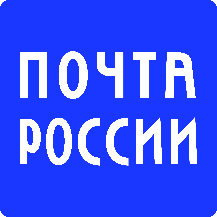 